DIGESTIVE SYSTEMWhat part of the digestive system first causes chemical changes to food?Teeth in the mouthSaliva in the mouthEnzymes in the stomachEnzymes in the small intestineEach organ in the digestive has a specific function.  During digestion, food passes from the stomach into the small intestines.  Which statement best describes what takes place in the small intestines? Nutrients are absorbed from the food.Wastes are prepared to pass out of the body.Food is churned with acid to break down proteins.Excess water is reabsorbed into the blood stream.Which of the following best describes the correct path of the digestive tract? mouth, esophagus, stomach, small intestine, large intestinemouth, stomach, small intestine, esophagus, large intestinemouth, esophagus, stomach, large intestine, small intestinemouth, esophagus, small intestine, large intestine, stomachWhich of the following takes place in the stomach?The process of digestion begins with chemical and mechanical changes to foodwater and other nutrients are absorbed into the bloodacid and smooth muscles continue the breakdown of food particleswaste material is stored and compactedWhich of the statements is true about chemical and mechanical digestion?mechanical digestion is when food is broken down into smaller piecesChemical digestion is when food is changed into a different substanceChewing is mechanical. Stomach acid is chemicalAll the above are trueCIRCULATORY SYSTEMWhich of the following statements is true?Arteries take blood towards the heart and veins take blood away from the heart.Arteries take blood towards the heart and veins take blood towards the heart.Arteries take blood away from the heart and veins take blood towards the heart.Arteries take blood away from the heart and veins take blood away from the heart. What is the primary job of red blood cells?transport oxygenremove wastefight diseaseallow reproductionWhat is the primary function of white blood cells in humans?carry oxygenfight diseasegrow tissuesremove wasteWhich are functions of the circulatory system? transports carbon dioxide, hormones and oxygenmakes red and white blood cellProtects your inner organs and bonesheals bones and skinWhich structure completes the circulatory pathway?AortaAtriumVentricleCapillaryRESPIRATORY SYSTEMWhich system is responsible for the exchange of gases with our environment?RespiratoryCirculatoryMuscularDigestiveHow do the respiratory and circulatory systems work together?The respiratory system takes in carbon dioxide, while the circulatory system delivers carbon dioxide to the cells.The circulatory system takes in carbon dioxide, while the respiratory system delivers carbon dioxide to the cells.The respiratory system takes in oxygen, while the circulatory systemdelivers oxygen to the cells.The circulatory system takes in oxygen, while the respiratory system delivers oxygen to the cells
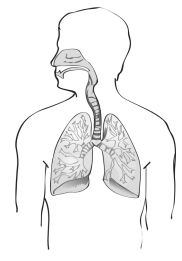 The diagram below shows a major system of the human body.  Which of the following best describes the function of this system?Absorbing nutrients from foodProtecting the body from infectionExchanging gases with the environmentResponding to stimuli in the environmentThe cells of the nasal cavity and the trachea are lined with cilia.  Which of the following describes a purpose of cilia?To cool air that is entering the respiratory systemTo help move trapped particles out of the respiratory systemTo help produce sound as air moves out of the respiratory systemTo increase the surface area of gas exchange in the respiratory systemWhat part of the respiratory system brings food into the digestive system and air into the respiratory system? trachea pharynx diaphragm larynxEXCRETORY SYSTEMWhich function summarizes the excretory system?It removes waste.It collects oxygen.It attacks diseases.It delivers nutrientsWhich of the following systems is also a part of the excretory system?Skeletal systemDigestive systemCirculatory systemRespiratory systemThe kidneys main function is to:filter blood, removing solid wastes and excess waterremove carbon dioxide that has built up in the bloodRemove solid wastes that are not digested by the digestive system.All of the aboveHow do the lungs function within the excretory system?The lungs exchange oxygen and carbon monoxideThe lungs absorb carbon dioxide from the airThe lungs help to release carbon dioxide while absorbing nutrientsthe lungs exchange oxygen and carbonWhat do the ureters do? connect the kidney to the heartconnect the kidney to the lungs connect the kidney to the bladder connect the kidney to the anus 